       SEVIS TRANSFER RELEASE FORM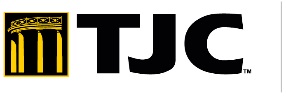                                        TO/FROM TYLER JUNIOR COLLEGESTUDENT SECTION: You are required to obtain a release prior to transferring to/from Tyler Junior College. Please take this form to the International student office at the University/College you are currently attending to be completed. If transferring to TJC, once the form as been completed you may bring the form in person or e-mail to: international@tjc.edu   ONCE YOUR SEVIS RECORD HAS BEEN RELEASED TO/FROM TJC, YOUR PREVIOUS INSTITUTION WILL NO LONGER HAVE ACCESS TO DO CHANGES IN SEVIS SHOULD YOU CHANGE YOUR MIND. STUDENT NAME: ____________________________DATE OF BIRTH: _____________SEVIS #_____________________TYLER AREA ADDRESS: _____________________________________________________________________________                                                                STREET                                                                            CITY                                                   ZIP________________________________________________________________________________________________                      SIGNATURE                                                                                        			    DATE			SCHOOL SECTION:  This section must be completed by a Designated School Official (DSO).  PLEASE DO NOT TRANSFER THE STUDENT’S SEVIS RECORD TO OUR OFFICE WITHOUT CONFIRMING OFFICIAL ACCEPTANCE.     Last semester enrolled at our/your institution: ____________________SEVIS ID #_______________________SEVIS Transfer Release Date: ___________________   Tyler Junior College School Code DAL214F00040000The student is in valid F-1 status: _________YES _________NOThe student is out of status: (please check, if applicable)                   _______ A reinstatement to student status is pending. (TJC does not accept International Student OUT of Status)                   _______ Student has been advised that a reinstatement will be required upon enrollment at                                              the new school. Please list all previously authorized periods of Curricular or Optional Practical Training:CURRICULAR: ____________________________		OPTIONAL___________________________________Does the student have dependents in the U.S.:     ______YES ______NO_________________________________________     ________________________________       (_____)______-_______NAME OF DESIGNATED SCHOOL OFFICIAL                                                                                 E-MAIL                                                            PHONE _________________________________________     ________________________________      ____________________SIGNATURE OF DESIGNATED SCHOOL OFFICIAL                                                                         TITLE                                                                DATE       Name of Institution: _________________________________________________________________________________	Address: _______________________________________________________	Phone #____________________________________